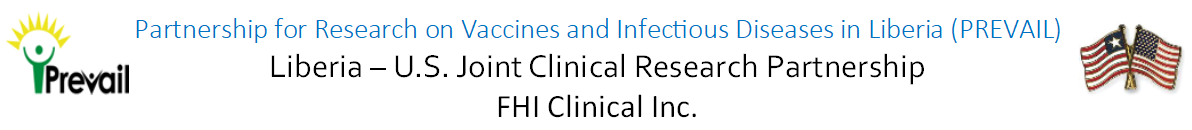 About PREVAIL: PREVAIL, or the Partnership for Research on Vaccines and Infectious Diseases in Liberia, is a clinical research partnership between the U.S. Department of Health and Human Services and the Liberian Ministry of HealthSummary of Position:The Generator Tech will be responsible for managing all repairs and maintenances of the Generator/equipment. Ensures safe environment, manage resources, services and effective functioning of the generator/ equipment. Description of Responsibilities: Responsible for the safe and proper operation of the Generator/equipment, using local automatic/manual modes of operation, starts, stops, synchronizes and regulates power and reactive loads on turbine-generators.Issues clearances and performs switching and clearing of generator, transmission lines and station service switchgear.Maintains power-plant operating log and prepares power generation and transmission equipment operating reports.Prepares equipment malfunction reports, makes inspections and from observation, determines whether equipment is operating properly.Operates power plant auxiliary systems such as HVAC systems, lighting systems, station battery and Performs maintenance of equipment.Examine and test electrical power distribution machinery and equipment, using testing devices if availableInspect records and logbook entries, and communicate with other plant personnel, in order to assess equipment operating status.Inspects and verify completed work by contractors and vendors.Receive outage calls and call in necessary personnel during power outages and emergencies.Any other duties as may be reasonably requiredOther duties as assigned QualificationsEducation: High School Graduate is a must; Diploma / Certificate in Machinery/ Electricity, or other related fields. Associate or Bachelor degree is an added advantage.Preferred Job-related Experience: At least three (3) years of relevant experience…Additional Eligibility Qualifications: Good writing, reporting and communication skills, sound knowledge of safety and environmental regulations.This job description is not designed to cover or contain a comprehensive listing of activities, duties or responsibilities that are required of the employee.  Duties, responsibilities and activities may change, or new ones may be assigned with or without notice.FHI Clinical values the diversity of our workforce. Without limiting the scope of the preceding provision, all persons who work or who seek to work in Liberia are entitled to enjoy and to exercise the rights and protections conferred by the Decent Work Act of 2015 irrespective of:  race, tribe, indigenous group, language, colour, descent, national, social or ethnic extraction or origin, economic status, community or occupation; immigrant or temporary resident status; sex, gender identity or sexual orientation; marital status or family responsibilities; previous, current or future pregnancy or breastfeeding; age; creed, religion or religious belief; political affiliation or opinion, or ideological conviction; physical or mental disability; health status including HIV or AIDS status, whether actual or perceived; irrelevant criminal record, acquittal of a crime or dismissal of a criminal prosecution against them; or personal association with someone possessing or perceived to possess one or more of these attributes.Process to apply for this position:Deliver the application to: 	FHI 360 Financial Management Center16th Street, Payne Avenue, SinkorMonrovia, Liberia202-884-8000ORSend an email to: LiberiaRecruitment@fhiclinical.comINCLUDE: Position Title and number, Current CV/Résumé, FHI Clinical Job ApplicationPosition Title:Generator TechPosition Number:3005Reports To:	Project Management Assistant (PMA)Project Worksite:JFK, Redemption, C.H. Rennie, and Duport Road